Awst 2021AT: Comisiynydd yr Heddlu a Throseddu, Prif Gwnstabl, Dirprwy Brif Gwnstabl, Prif Gwnstabl Cynorthwyol, Cyfarwyddwr Cyllid a Phrif Swyddog CyllidCopi at: Uwch Swyddogion/StaffOPCC StaffGwasg Annwyl Syr/Madam,Cynhelir cyfarfod o'r Bwrdd Atebolrwydd Plismona ar 13 Awst drwy gyfrwng Microsoft Team ar gyfer trafod y busnes ar yr agenda amgaeedig. Gwahoddwyd cynrychiolwyr cymunedol i fynychu'r cyfarfod.  Bydd cynrychiolwyr cyhoeddus yn bresennol yn y cyfarfod, ond os hoffech fod yn bresennol hefyd, cysylltwch â'r swyddfa ar opcc@dyfed-powys.pnn.police.uk gan y byddwn yn rhoi'r wybodaeth angenrheidiol i chi.Yn gywir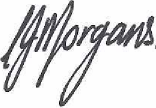 Carys MorgansPrif Swyddog StaffAgenda'r Bwrdd Atebolrwydd Plismona Dyddiad: 13eg o Awst 2021Amser: 09:30 – 13:30Lleoliad: Cyfarfod TeamsCyfarfod o dan gadeiryddiaeth: Comisiynydd Dafydd LlywelynSESIWN AGOREDYmddiheuriadau a Chyflwyniadau (Cadeirydd)Cofnodion y cyfarfod blaenorol a materion yn codi …………..…… 20 munud (trafodaeth ar gamau gweithredu parhaus yn unig)Materion sy'n codi o themâu ffocws craffu'r Bwrdd Plismona (drwy eithriad)								..…………………………… 20 munud4. Adroddiad Mewnwelediadau a Yrrir gan Ddata Gorfodi Chwarter 1	……………………. 60 munudCyllid							……………………. 60 munudUnrhyw fusnes arall    		……………………………………. 15 munud   Adolygiad o'r holl gamau gweithredu a phenderfyniadau a wnaed …………………………… 5 munudCyfarfod nesaf: 10:00 ar 16eg Tachwedd 2021 